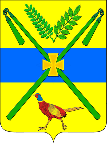 АДМИНИСТРАЦИЯ ЧЕЛБАССКОГО СЕЛЬСКОГО ПОСЕЛЕНИЯКАНЕВСКОГО РАЙОНАПОСТАНОВЛЕНИЕот 04.02.2020 										№ 15ст-ца ЧелбасскаяО внесении изменений в постановление администрации Челбасского сельского поселения Каневского района от 9 августа 2017 года № 95 «О создании территориальной комиссии по профилактике правонарушений в Челбасском сельском поселении Каневского района»В целях снижения уровня преступности на территории Челбасского сельского поселения Каневского района, комплексного решения задач по профилактике предупреждению преступлений и правонарушений, повышения эффективности деятельности органов местного самоуправления муниципального образования, правоохранительных органов, казачества народных дружин и общественных организаций в сфере профилактики правонарушений и в целях реализации Федерального Закона от 23 июня 2014 года № 182-ФЗ «Об основах системы профилактики в Российской Федерации», а также закона Краснодарского края от 01 ноября 2013 года № 2824-КЗ «О профилактике правонарушений в Краснодарском крае», руководствуясь Уставом Челбасского сельского поселения Каневского района                                               п о с т а н о в л я ю: 1. Внести в постановление администрации Челбасского сельского поселения Каневского района от 9 августа 2017 года № 95 «О создании территориальной комиссии по профилактике правонарушений в Челбасском сельском поселении Каневского района» следующие изменения: - приложение № 1 изложить в новой редакции согласно приложения к настоящему постановлению.2. Разместить настоящее постановление на официальном сайте администрации Челбасского сельского поселения Каневского района в информационно-телекоммуникационной сети «Интернет» (http://chelbasskaya.ru).3. Признать утратившим силу постановление администрации Челбасского сельского поселения Каневского района от 31 января 2019 года № 12 «О внесении изменений в постановление администрации Челбасского сельского поселения Каневского района от 9 августа 2017 года № 95 «О создании территориальной комиссии по профилактике правонарушений в Челбасском сельском поселении Каневского района».4.Контроль за выполнением настоящего постановления оставляю за собой.5. Постановление вступает в силу со дня его подписания.Глава Челбасского сельского поселения Каневского района 								      А.В.Козлов Состав территориальной комиссии по профилактике правонарушений в Челбасском сельском поселении Каневского районаЧлены Комиссии: Совкова Надежда 	- заведующий молодежным сектором  Николаевна	МБУК СДК «Лира»Ведущий специалист общего отдела администрации Челбасского сельского поселения 					   Е.М.Червоненко  ПРИЛОЖЕНИЕ УТВЕРЖДЕНпостановлением администрации Челбасского сельского поселенияКаневского районаот 04.02.2020 № 15Козлов Андрей Васильевич- глава Челбасского сельского поселения, председатель Комиссии;Русый Юрий Николаевич- заместитель главы, начальник общего отдела администрации Челбасского сельского поселения, заместитель председателя Комиссии;Червоненко Екатерина Михайловна- ведущий специалист общего отдела администрации Челбасского сельского поселения, секретарь Комиссии.Бузан Елена Григорьевна- директор МБОУ СОШ № 26  (по согласованию);Баронина Валентина Викторовна- директор МБОУ ООШ № 25  (по согласованию);Хачатрян Гоар Сирекановна- главный врач Челбасской участковой больницы  (по согласованию);ДубинаСергей Николаевич- УУП ОУУП и ПДН Отдела МВД России по Каневскому району (по согласованию);ЕрмаченкоЕкатерина Константиновна- инспектор ОУУП и ПДН Отдела МВД России  по Каневскому району (по согласованию);Приходько Алексей Владимирович- атаман Челбасского хуторского казачьего общества (по согласованию);Грущенко Валентин Юрьевич- директор МБУК СДК «Лира» (по согласованию); Кийко Евдокия Павловна- директор МБУК Челбасская ЦБ(по согласованию);ШедогубЛеонид Иванович- командир НД (по согласованию);Горяинова Виктория Викторовна - специалист по социальной работе с семьёй  центра КСЦО «Герон» (по согласованию);